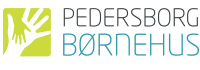 Dagsorden til bestyrelsesmøde d. 2/11 2022Deltagere: Anna Bruus Larsen Annabruus@hotmail.com
Gitte Præstegaard gittem@hotmail.dk
Marianne Germansen Mariannegermannsen@hotmail.com
Marie-Louise Jensen marie-louise-jensen@hotmail.com
Mette Husum mette@husum4180.dk
Morten Hjørnholm morten.hjornholm@gmail.comLouise RommelMartin Knudtskov 2 nyeMaj LarsenChristian IlsøAfbud fra:1: Velkomst og godkendelse af dagsorden samt valg af referent. (Formalia)	Dagsorden godkendt med tilføjelser. Referat fra sidst underskrives.2: Nye medlemmer i bestyrelsesarbejdet (Formalia)	Velkommen til Maj og Christian som suppleanter.3: Orientering fra ledelsen (Orientering)	Allan har sendt mails med orienteringer/info (se denne)SciencepædagogikLegepladseftersynEl, vand, varme – regningerAPV og Arbejdsmiljø i Trio-samarbejdet.4: Gennemgang og godkendelse af Budget 2023 – se vedhæftning fra Allan(Beslutning)Fastsættelse af takst for forældrebetaling 2023 - da det skal varsles til forældre ultimo november. 3800kr for vuggestueplads og 2200kr for børnehaveplads.Forberedelse af minimumsnormeringerAnbefaling, at Allan og Marie kigger sammen og at vi mailer op mod endelig beslutning. Vær OBS på, at der er kort tid til ultimo november.Justeringsforslag fra Allan: Indvendigt vedligehold flyttes delvist over til renteudgifter.Justeringsforslag fra Allan: Prisstigning på hygiejneudstyrJusteringsforslag fra Allan: IT udgifter nedskrivesFælles forslag: Fondsansøgninger fra forældreBeslutning: Bestyrelsen godkender Allans forslag og der fremsendes nyt budget, som gennemgås med kasserer.5: Restancer – manglende forældrebetaling. (Orientering/opfølgning)	Allan giver status.6: Julegaver personalet (det plejer at være en opgave Bestyrelsen varetager)	Send billede til Anna ASAP. Marie står for indkøb. 7: Madordning – afstemning77 mulige stemmer. 40 afgivne stemmer. 39 mod madordning. 1 stemme for.Bestyrelsen noterer sig resultatet. Formulering ændres ud fra den modtagne kritik af formuleringer.8: Evt.	Næste møde d. 13. januar er socialt arrangement. Vi holder det i PB.Menuen planlægges og sammensættes. Anna, Christian og Maj har lead på planlægningen. Medbring egne drikkevarer.